KARTA ZGŁOSZENIA DZIECKA DO PRZEDSZKOLA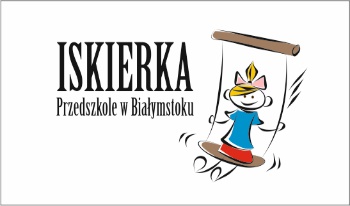 ISKIERKA W BIAŁYMSTOKUDziecko będzie uczęszczało do Przedszkola od dnia………………………………. ……… Dziecko będzie uczęszczało w godzinach od ................................. do ........................................ 1. DANE DZIECKAImię i nazwisko: .......................................................................................................................... Data urodzenia: ............................................................................................................................ Miejsce urodzenia: ....................................................................................................................... PESEL dziecka: ........................................................................................................................... Adres zamieszkania: .................................................................................................................... Obywatelstwo: ............................................................................................................................. 2. DANE RODZICÓW / OPIEKUNÓW PRAWNYCH MAMA / OPIEKUNKA Imię i nazwisko: ........................................................................................................................... Pesel: ............................................................................................................................................Miejsce zamieszkania: ................................................................................................................. Miejsce pracy: .............................................................................................................................. Tel. kom: .......................................................... do pracy: ........................................................... Adres e-mail: ..................................................... @ ..................................................................... TATA / OPIEKUN Imię i nazwisko: .......................................................................................................................... Pesel: ........................................................................................................................................... Miejsce zamieszkania: ................................................................................................................. Miejsce pracy: .............................................................................................................................. Tel. kom: .......................................................... do pracy: ........................................................... Adres e-mail: ..................................................... @ ..................................................................... 3. KARTA INFORMACYJNA O DZIECKU4. UPOWAŻNIENIE DO ODBIORU DZIECKA Z PRZEDSZKOLA ISKIERKA........................................................................................................................................(imię i nazwisko dziecka)…………………………………………….			……………………………………Podpis rodzica / opiekuna prawnego 				Podpis rodzica / opiekuna prawnego Miejscowość i data............................................. 5. OŚWIADCZENIA I ZOBOWIĄZANIA RODZICÓW/OPIEKUNÓW PRAWNYCH Oświadczenie o przyprowadzaniu dziecka do przedszkola Zobowiązuję się przyprowadzania do przedszkola tylko zdrowego dziecka, a w przypadku stwierdzenia u dziecka choroby zakaźnej do powiadomienia o tym fakcie dyrekcji przedszkola. …………………………………………….			……………………………………Podpis rodzica / opiekuna prawnego 				Podpis rodzica / opiekuna prawnego Miejscowość i data............................................. Oświadczenie o pobycie dziecka w przedszkolu i płatnościachOświadczam, że dziecko będzie korzystać z opieki przedszkola w danym roku szkolnym w godzinach ................................. i zobowiązuję się do regularnego ponoszenia kosztów pobytu dziecka w przedszkolu zgodnie z aktualnymi regulacjami obowiązującymi w tej sprawie.…………………………………………….			……………………………………Podpis rodzica / opiekuna prawnego 				Podpis rodzica / opiekuna prawnego Miejscowość i data............................................. Zostałam/em poinformowana/y, że podczas pobytu dziecka w przedszkolu bez zlecenia lekarza nie mogą być podawane żadne leki. W razie zagrożenia zdrowia lub życia mojego dziecka wyrażam/nie wyrażam zgody (odpowiednie proszę podkreślić) na przewiezienie dziecka do szpitala i udzielenie pomocy medycznej.Oświadczam, że moje dziecko posiada:aktualny kalendarz szczepień,orzeczenie o potrzebie kształcenia specjalnego,orzeczenie o niepełnosprawności…………………………………………….			……………………………………Podpis rodzica / opiekuna prawnego 				Podpis rodzica / opiekuna prawnego Miejscowość i data............................................. Deklaruję informować na bieżąco kierownictwo przedszkola w przypadku zmiany mojego 
i dziecka miejsca zamieszkania oraz numeru telefonu kontaktowego. …………………………………………….			……………………………………Podpis rodzica / opiekuna prawnego 				Podpis rodzica / opiekuna prawnego Miejscowość i data............................................. Oświadczam, iż dane zawarte w niniejszym formularzu są zgodne z prawdą i ze stanem faktycznym. …………………………………………….			……………………………………Podpis rodzica / opiekuna prawnego 				Podpis rodzica / opiekuna prawnego Miejscowość i data.............................................6. ZGODY I OŚWIADCZENIA ZWIĄZANE Z PRZETWARZANIEM DANYCH OSOBOWYCHJa, niżej podpisana/y wyrażam zgodę na przetwarzanie danych osobowych moich i mojego dziecka, w tym danych szczególnych dotyczących zdrowia dziecka, zawartych w niniejszej karcie zgłoszenia oraz w innych dokumentach dobrowolnie dostarczonych przeze mnie do przedszkola, w celu przeprowadzenia procesu rekrutacji do przedszkola zgodnie z jego statutem. Zgodę wyrażam dobrowolnie. Wiem, że w każdej chwili będę mogła/mógł odwołać zgodę przez złożenie pisemnego oświadczenia. (Podanie przez Panią/Pana danych osobowych swoich i dziecka jest dobrowolne, lecz niezbędne do przeprowadzenia procesu rekrutacji, następnie zawarcia umowy o sprawowanie opieki w przedszkolu i w związku z tym świadczeniem usług zgodnie z umową, statutem przedszkola i aktami obowiązującego prawa. Konsekwencją nie podania danych osobowych lub wycofania zgody na ich przetwarzanie będzie brak możliwości zawarcia umowy i świadczenia usług.) …………………………………………….			……………………………………Podpis rodzica / opiekuna prawnego 				Podpis rodzica / opiekuna prawnego Miejscowość i data.............................................Niniejszym podpisem potwierdzam zapoznanie się z treścią Klauzuli informacyjnej związaną z przetwarzaniem danych osobowych rodziców/opiekunów prawnych i ich dziecka w związku z rekrutacją do przedszkola, znajdującą się na …………………………………………….			……………………………………Podpis rodzica / opiekuna prawnego 				Podpis rodzica / opiekuna prawnego Miejscowość i data............................................. 7. KLAUZULA INFORMACYJNA ZWIĄZANA Z PRZETWARZANIEM DANYCH OSOBOWYCH RODZICÓW/OPIEKUNÓW PRAWNYCH I ICH DZIECKA 
W ZWIĄZKU Z REKRUTACJĄ DO PRZEDSZKOLAZgodnie z art. 13 ust. 1 i ust. 2 Rozporządzenia Parlamentu Europejskiego i Rady (UE) 2016/679 z dnia 27 kwietnia 2016 r. w sprawie ochrony osób fizycznych w związku 
z przetwarzaniem danych osobowych i w sprawie swobodnego przepływu takich danych oraz uchylenia dyrektywy 95/46/WE (ogólne rozporządzenie o ochronie danych osobowych) informuję, iż: 1. Administratorem Pani/Pana i dziecka danych osobowych jest osoba fizyczna – Leszek Twarowski prowadzący działalność gospodarczą pod nazwą AXON Centrum Edukacyjno – Medyczne Leszek Twarowski z siedzibą w Białymstoku (15-740 Białystok, 
ul. Antoniukowska 11, lok.21, NIP: 546-119-24-83, REGON: 050653921, Tel. 85 716 62 21) będącym organem prowadzącym dla Przedszkola „ISKIERKA” w Białymstoku (dalej „przedszkole”). 2. Dane osobowe przetwarzane będą na podstawie art. 6 ust. 1 lit. a), b), c) i art. 9 ust. 2 lit. 
a) ogólnego rozporządzenia o ochronie danych osobowych oraz na podstawie obowiązującego statutu przedszkola, ustawy z dnia 14 grudnia 2016 r. – Prawo oświatowe i innych aktów obowiązującego prawa odnoszących się do działalności przedszkola niepublicznego. 3. Celem przetwarzania danych osobowych jest przeprowadzenie procesu rekrutacji dziecka do przedszkola. 4. Odbiorcą danych osobowych mogą być podmioty, które na podstawie stosownych umów przetwarzają dane osobowe dla Administratora danych, np. podmioty świadczące obsługę prawną, czy finansowo - księgową. Przekazywanie danych odbiorcom nie dotyczy danych szczególnych Pani/Pana dziecka, w tym danych dotyczących jego zdrowia. 5. Dane osobowe nie będą przekazywane do państwa trzeciego i organizacji międzynarodowej. 6. Dane osobowe przechowywane będą:  do czasu zakończenia realizacji umowy 
o sprawowanie opieki w przedszkolu i wynikających z niej obowiązków, a następnie po tym okresie będą przechowywane wyłącznie do celów finansowo–księgowych i podatkowych lub ustalenia, dochodzenia lub obrony roszczeń przez okres wymagany do wygaśnięcia zobowiązań podatkowych i cywilnych - w przypadku, kiedy dziecko zostanie przyjęte 
do przedszkola, a rodzice/opiekunowie prawni podpiszą umowę o sprawowanie opieki 
w przedszkolu; do czasu zakończenia procesu rekrutacji w przypadku, kiedy dziecko nie zostanie przyjęte do przedszkola lub zrezygnuje Pani/Pan z przyjęcia dziecka do przedszkola podczas procesu rekrutacji. 7. Posiada Pani/Pan prawo żądania od Administratora danych dostępu do treści swoich 
i dziecka danych osobowych, ich sprostowania, usunięcia, ograniczenia przetwarzania, prawo do przenoszenia danych, prawo do wniesienia sprzeciwu wobec przetwarzania, prawo 
do cofnięcia zgody w dowolnym momencie bez wpływu na zgodność z prawem przetwarzania, którego dokonano na podstawie zgody przed jej cofnięciem (możliwość istnieje, jeżeli przetwarzanie odbywa się na podstawie zgody, a nie np. na podstawie przepisów uprawniających Administratora danych do przetwarzania tych danych). 8. Posiada Pani/Pan prawo wniesienia skargi do organu nadzorczego, którym jest Prezes Urzędu Ochrony Danych Osobowych. 9. Podanie przez Panią/Pana danych osobowych swoich i dziecka jest dobrowolne, lecz niezbędne do przeprowadzenia procesu rekrutacji, następnie zawarcia umowy o sprawowanie opieki w przedszkolu i w związku z tym świadczeniem usług zgodnie z umową, statutem przedszkola i aktami obowiązującego prawa. Konsekwencją niepodania danych osobowych lub wycofania zgody na ich przetwarzanie będzie brak możliwości zawarcia umowy i świadczenia usług. Powyższe nie dotyczy szczególnych kategorii danych osobowych (informacje o zdrowiu dziecka) – w tym przypadku dane podawane są dobrowolnie. 10. Pani/Pana i dziecka dane osobowe nie będą przetwarzane w sposób zautomatyzowany 
(w tym w formie profilowania).W ciągu siedmiu dni od uzyskania decyzji o przyjęciu dziecka do przedszkola należy uiścić wpłatę wpisowego w wysokości 300 zł. Brak wpłaty wpisowego jest jednoznaczne ze skreśleniem dziecka z listy. DECYZJA DYREKTORA O PRZYJĘCIU DZIECKA DO PRZEDSZKOLA  :Dyrektor Przedszkola Iskierka w Białymstoku zakwalifikował/nie zakwalifikował dziecko (imię i nazwisko) …………………………….…………………… do przedszkola od dnia …………………………  …………  roku. ……………………………………..				……………………………………Miejscowość, data						        pieczęć podpis dyrektora przedszkolaI . DANE DZIECKAI . DANE DZIECKAI . DANE DZIECKAImię i nazwiskoImię i nazwiskoII. WAŻNE INFORMACJE O DZIECKUII. WAŻNE INFORMACJE O DZIECKUII. WAŻNE INFORMACJE O DZIECKUChoroby przewlekłeChoroby przewlekłeWady wrodzoneWady wrodzoneLeki przyjmowane na stałeLeki przyjmowane na stałePrzebyte choroby zakaźnePrzebyte choroby zakaźneCzy dziecko jest podatne na przeziębienia?Czy dziecko jest podatne na przeziębienia?ŻYWIENIEŻYWIENIEŻYWIENIEDziecko ma alergię na (proszę zaznaczyć właściwą odpowiedź) : Dziecko ma alergię na (proszę zaznaczyć właściwą odpowiedź) : brakmleko krowiemięso (jakie?) owoce (jakie?) warzywa (jakie?) inne (jakie?)Dziecko spożywa posiłki:Dziecko spożywa posiłki:chętnieniechętnie jest niejadkiemUlubione potrawy Dziecka:Ulubione potrawy Dziecka:Dziecko nie lubi potraw (nie jest uczulone):Dziecko nie lubi potraw (nie jest uczulone):Dziecko je posiłki:Dziecko je posiłki:samodzielniewymaga pomocy trzeba je karmićALERGIEALERGIEALERGIECzy Dziecko jest uczulone na sierść zwierząt?Czy Dziecko jest uczulone na sierść zwierząt?takniePIELĘGNACJA  DZIECKAPIELĘGNACJA  DZIECKAPIELĘGNACJA  DZIECKAPotrzeby fizjologiczne (proszę zaznaczyć najbardziej pasującą odpowiedź)Potrzeby fizjologiczne (proszę zaznaczyć najbardziej pasującą odpowiedź)Czy Dziecko sygnalizuje potrzeby fizjologiczne? nie tak tak, ale potrzebuje pomocytrzeba je pilnować, bo zapomina inne (jakie?)Jak Dziecko sygnalizuje potrzebę fizjologiczną?ADAPTACJA DZIECKA DO NOWEGO ŚRODOWISKAADAPTACJA DZIECKA DO NOWEGO ŚRODOWISKAADAPTACJA DZIECKA DO NOWEGO ŚRODOWISKACzy Dziecko uczęszczało do żłobka, przedszkola?Czy Dziecko uczęszczało do żłobka, przedszkola?nie tak (do jakiego? kiedy?)Jak przebiegała adaptacja Dziecka do nowego miejsca?Jak przebiegała adaptacja Dziecka do nowego miejsca?W jaki sposób można Dziecku pomóc w przygotowaniu do nowej sytuacji?W jaki sposób można Dziecku pomóc w przygotowaniu do nowej sytuacji?ODPOCZYNEK DZIECKAODPOCZYNEK DZIECKAODPOCZYNEK DZIECKACzy Dziecko śpi w ciągu dnia?Czy Dziecko śpi w ciągu dnia?takniePrzyzwyczajenia Dziecka, które ułatwiają zaśnięciePrzyzwyczajenia Dziecka, które ułatwiają zaśnięcieCZYNNOŚCI SAMODZIELNE I KOMUNIKACJACZYNNOŚCI SAMODZIELNE I KOMUNIKACJACZYNNOŚCI SAMODZIELNE I KOMUNIKACJADziecko ubiera się:Dziecko ubiera się:samodzielnie z niewielką pomocą osoby dorosłej nie potrafi się ubraćDziecko nakłada i sznuruje obuwie:Dziecko nakłada i sznuruje obuwie:samodzielnie wymaga pomocy osoby dorosłejDziecko porozumiewa się za pomocą: Dziecko porozumiewa się za pomocą: pojedynczych wyrazówprostych zdańzłożonych zdańnie komunikuje się werbalniekorzysta z komunikacji alternatywnejW nowych sytuacjach Dziecko jest:W nowych sytuacjach Dziecko jest:onieśmielone swobodne zaniepokojoneinne (jakie?)Spostrzeżenia o Dziecku, którymi chcielibyście Państwo się podzielić:Spostrzeżenia o Dziecku, którymi chcielibyście Państwo się podzielić:ZABAWA I ZAINTERESOWANIAZABAWA I ZAINTERESOWANIAZABAWA I ZAINTERESOWANIACzy Dziecko ma stały kontakt z rówieśnikami poza przedszkolem?Czy Dziecko ma stały kontakt z rówieśnikami poza przedszkolem?tak, stałysporadycznynie maCzym Dziecko się interesuje?Czym Dziecko się interesuje?W jakim kierunku wykazuje uzdolnienia?W jakim kierunku wykazuje uzdolnienia?Jakimi zabawkami lubi się bawić?Jakimi zabawkami lubi się bawić?Czego Dziecko się boi?Czego Dziecko się boi?ORGANIZACJA POBYTU W PRZEDSZKOLUORGANIZACJA POBYTU W PRZEDSZKOLUORGANIZACJA POBYTU W PRZEDSZKOLUOd kiedy Dziecko będzie uczęszczało do przedszkola?W jakich godzinach Dziecko będzie przebywało w przedszkolu?Oczekiwania Rodziców/Opiekunów prawnych wobec przedszkola:Ile posiłków będzie spożywało dziecko w  przedszkolu? ŚniadanieObiad (zupa, II danie)PodwieczorekBędzie jadło własne posiłkiŚniadanieObiad (zupa, II danie)PodwieczorekBędzie jadło własne posiłkiLp.Imię i nazwisko osoby upoważnionejNumer i seria dowodu osobistego Telefon kontaktowy